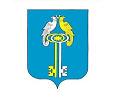 Руководствуясь Федеральным законом от 01.04.2020 № 98-ФЗ «О внесении изменений в отдельные законодательные акты Российской Федерации по вопросам предупреждения и ликвидации чрезвычайных ситуаций", администрация Чичканского сельского поселения Комсомольского района п о с т а н о в л я е т :1.Внести в постановление администрации Чичканского сельского поселения  от 14.05.2019 № 18 «Об утверждении  Административного регламента по исполнению муниципальной функции по осуществлению муниципального контроля за обеспечением сохранности в отношении автомобильных дорог местного значения в границах населенных пунктов Чичканского сельского поселения» (с изменениями от 25.07.2019 №31)  (далее – Административный регламент) следующие изменения:1.1 Пункт 3.2 дополнить абзацами следующего содержания:«Проверки в отношении юридических лиц, индивидуальных предпринимателей, отнесенных в соответствии со статьей 4 Федерального закона от 24 июля 2007 года N 209-ФЗ "О развитии малого и среднего предпринимательства в Российской Федерации" к субъектам малого предпринимательства, сведения о которых включены в единый реестр субъектов малого и среднего предпринимательства, не проводятся с 1 апреля 2020 года по 31 декабря 2020 года, за исключением проверок, основаниями для проведения которых являются причинение вреда или угроза причинения вреда жизни, здоровью граждан, возникновение чрезвычайных ситуаций природного и техногенного характера.В указанный период особенности проведения проверок в отношении субъектов малого и среднего предпринимательства и иных юридических лиц и индивидуальных предпринимателей устанавливаются постановлением Правительства Российской Федерации от 03.04.2020 № 438 «Об особенностях осуществления в 2020 году государственного контроля (надзора), муниципального контроля и о внесении изменения в пункт 7 Правил подготовки органами государственного контроля (надзора) и органами муниципального контроля ежегодных планов проведения плановых проверок юридических лиц и индивидуальных предпринимателей.».2. Контроль за исполнением настоящего постановления возлагаю на себя.3. Настоящее постановление вступает в силу после его официального опубликования  в  информационном бюллетене «Вестник Чичканского сельского поселения Комсомольского района» и подлежит размещению на официальном сайте администрации Чичканского сельского поселения.Глава Чичканскогосельского поселения                                                                     Лукиянов Ю.Г.ЧĂВАШ  РЕСПУБЛИКИ КОМСОМОЛЬСКИЙ  РАЙОНĚ ЧУВАШСКАЯ РЕСПУБЛИКА   КОМСОМОЛЬСКИЙ РАЙОН  ЧУВАШСКАЯ РЕСПУБЛИКА   КОМСОМОЛЬСКИЙ РАЙОН  ЧĂВАШ  РЕСПУБЛИКИ КОМСОМОЛЬСКИЙ  РАЙОНĚ АДМИНИСТРАЦИЯЧИЧКАНСКОГО  СЕЛЬСКОГОПОСЕЛЕНИЯ ПОСТАНОВЛЕНИЕ«07» мая  2020г. №24село ЧурачикиАДМИНИСТРАЦИЯЧИЧКАНСКОГО  СЕЛЬСКОГОПОСЕЛЕНИЯ ПОСТАНОВЛЕНИЕ«07» мая  2020г. №24село ЧурачикиЧЕЧКЕН  ЯЛ ПОСЕЛЕНИЙЕН АДМИНИСТРАЦИЙĚ ЙЫШĂНУМайан 07 -мĕшĕ 2020ç. № 24 Аслă Чурачăк ялěАДМИНИСТРАЦИЯЧИЧКАНСКОГО  СЕЛЬСКОГОПОСЕЛЕНИЯ ПОСТАНОВЛЕНИЕ«07» мая  2020г. №24село ЧурачикиАДМИНИСТРАЦИЯЧИЧКАНСКОГО  СЕЛЬСКОГОПОСЕЛЕНИЯ ПОСТАНОВЛЕНИЕ«07» мая  2020г. №24село ЧурачикиО внесении изменений в постановление администрации Чичканского сельского поселения от 14.05.2019 № 18 «Об утверждении Административного регламента по исполнению муниципальной функции по осуществлению муниципального контроля за обеспечением сохранности в отношении автомобильных дорог местного значения в границах населенных пунктов Чичканского сельского поселения»О внесении изменений в постановление администрации Чичканского сельского поселения от 14.05.2019 № 18 «Об утверждении Административного регламента по исполнению муниципальной функции по осуществлению муниципального контроля за обеспечением сохранности в отношении автомобильных дорог местного значения в границах населенных пунктов Чичканского сельского поселения»О внесении изменений в постановление администрации Чичканского сельского поселения от 14.05.2019 № 18 «Об утверждении Административного регламента по исполнению муниципальной функции по осуществлению муниципального контроля за обеспечением сохранности в отношении автомобильных дорог местного значения в границах населенных пунктов Чичканского сельского поселения»